Type of BookingWhat time is the party? We need up to 45 mins either side to set up/remove.Are there any restrictions to access for the venue?Please complete form and return to sales@leightonsoftplay.com or Leighton Soft Play Ltd, 27 Redwood Glade, Leighton Buzzard, BEDS, LU7 3JT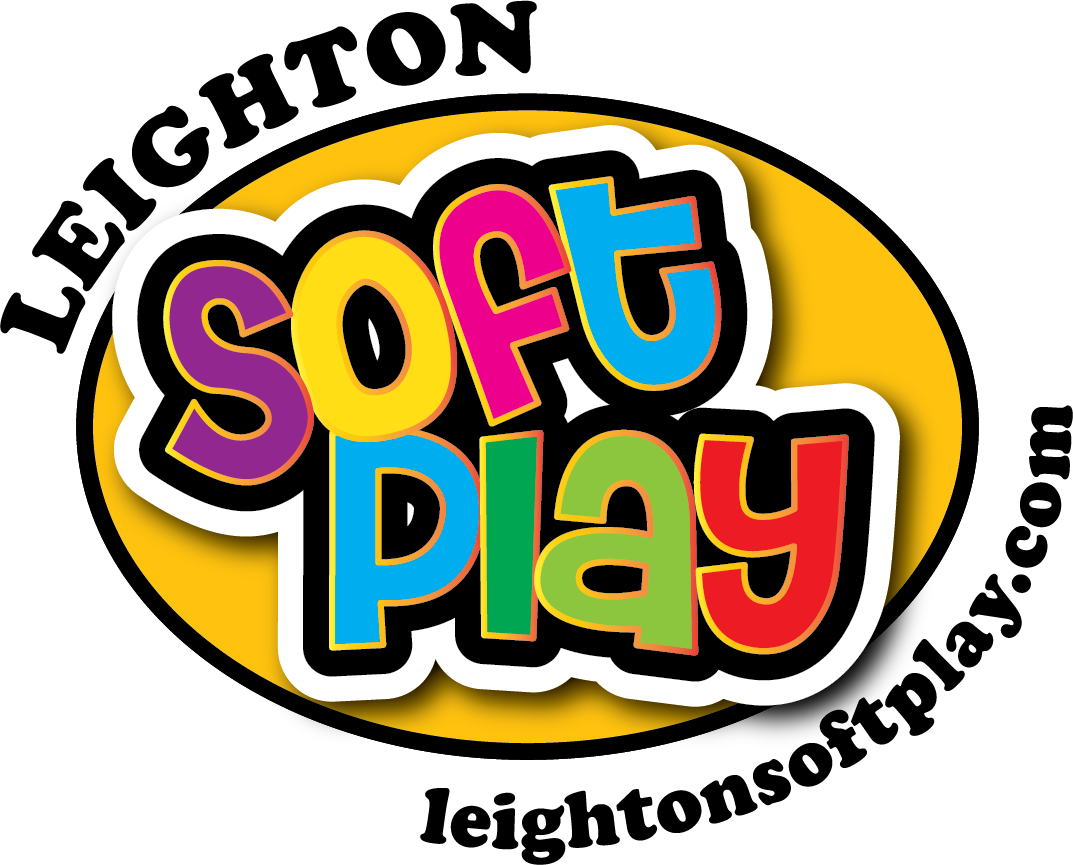 Booking FormNameDate of partyParty Venue AddressParty venue postcodePrimary phone number | Other phone numberEmail addressCollection Package- 24hr Large PackageBouncy Castle Stand aloneSmall PackageBouncy Castle Package add-on4-way tunnel add on £5Additional InformationSignatureDate